Załącznik nr 5 do SWZZAŁOŻENIA UMOWY na dostawę i montaż systemu MONIOTINGU WIZYJNEGOzawarta w ……………. w wyniku przeprowadzenia postępowania KOPSN/ o udzielenie zamówienia publicznego, przeprowadzonego w trybie podstawowym, na podstawie art. 275 pkt 1 ustawy z dnia 11 września 2019 r. Prawo zamówień publicznych (Dz. U. z 2019 r., poz. 2019 z późn. zm.), zwanej dalej „ustawa Pzp”pomiędzy:  Krajowym Ośrodkiem Psychiatrii Sądowej dla Nieletnich w Garwolinie, Al. Legionów 11, 08-400 Garwolin, NIP 826-20-22-343  reprezentowanym przez:Sylwię Górską – Dyrektora Ośrodkazwaną w treści umowy Zamawiającyma  § 1Przedmiot umowyPrzedmiotem umowy jest „Dostawa i montaż systemu monitoringu” zgodnie ze Specyfikacją Warunków Zamówienia z dnia………….. a w szczególności z Opisem Przedmiotu Zamówienia oraz ofertą złożoną przez Wykonawcę.W skład monitoringu wizyjnego wchodzą: urządzenia monitoringu wizyjnego (m.in. kamery przemysłowe CCTV, rejestratory wraz z dyskami twardymi), okablowanie niezbędne do zapewnienia zasilania i działania systemów instalacja i uruchomienie oprogramowania – według wskazań Zamawiającego szkolenia z zakresu obsługi nowego systemu,Miejscem wykonania umowy jest Krajowym Ośrodkiem Psychiatrii Sądowej dla Nieletnich w Garwolinie położony w Garwolinie, przy ul. Aleja Legionów 11,Szczegółowy przedmiot zamówienia został opisany w Załączniku do Umowy -Opis Przedmiotu Zamówienia oraz w ofercie Wykonawcy.Realizacja przedmiotu zamówienia obejmuje ponadto roboty towarzyszące, do wykonania których zobowiązany jest Wykonawca:demontaż i utylizacja istniejącego systemu,testowanie i wdrożenie systemu w tym przeszkolenie pracowników Zamawiającego z zakresu obsługi oraz eksploatacji zamontowanych systemów oraz oprogramowania,sporządzenie niezbędnej dokumentacji wymaganej prawem i przekazanie jej zamawiającemu,prace porządkowe po pracach instalatorskich.Wykonawcy wiadome jest, iż prace instalacyjne będące przedmiotem zamówienia będą prowadzone w czynnym szpitalu psychiatrycznym dla nieletnich o najwyższym stopniu zabezpieczenia, co wiąże się z koniecznością zachowania szczególnej ostrożności, w szczególności w kwestiach związanych z zabezpieczeniem obiektu oraz bezpieczeństwem pacjentów i personelu Zamawiającego.Wszystkie prace głośne jak np. demontaże, skucia, przewierty powinny odbywać się w dni od poniedziałku do soboty  w godzinach ustalonych przez Zamawiającego w porozumieniu z Wykonawcą. Po uprzednim uzgodnieniu z upoważnionym przedstawicielem Zamawiającego będzie możliwe wykonywania prac poza wyznaczonymi godzinami oraz w dni wolne od pracy.§ 2Termin wykonania umowyStrony ustalają następujące terminy realizacji;1.1.	wprowadzenie Wykonawcy na plac realizacji przedmiotu umowy –   do 5 dni od daty podpisania umowy1.2.	termin zakończenia przedmiotu umowy wraz z dostarczeniem Zamawiającemu kompletu wymaganych dokumentów do dnia 9 grudnia 2022 roku.2. Strony zgodnie postanawiają, że zmiana umownego terminu, o którym mowa w § 2 ust. 1 pkt 1.2. Umowy, oprócz przypadków określonych w ustawie Prawo zamówień publicznych, jest możliwa również w następujących przypadkach:2.1.	wstrzymania prac lub przerw w pracach powstałych z przyczyn leżących po stronie Zamawiającego;2.3.	konieczności wykonania robót nie ujętych w dokumentacji przetargowej a niezbędnych do realizacji przedmiotu zamówienia lub 2.4.	konieczności usunięcia kolizji z infrastrukturą techniczną;2.5.	wstrzymania prac budowlanych przez właściwy organ z przyczyn niezawinionych przez Wykonawcę;3. W przypadku wystąpienia przyczyn, o których mowa w ust. 2, Strony uzgadniają nowe terminy realizacji przedmiotu niniejszej Umowy w formie aneksu.§ 3Obowiązki ZamawiającegoZamawiający ma obowiązek: udzielenia Wykonawcy wszelkich informacji i wyjaśnień koniecznych do realizacji przedmiotu umowy, udostępnienia nieruchomości na czas montażu urządzeń, dokonania odbioru przedmiotu umowy w terminie 3 dni roboczych po zgłoszeniu przez Wykonawcę wykonania przedmiotu umowy, przy czym strony ustalają, że zgłoszenie ma nastąpić w formie pisemnej, powołania osób do odbioru przedmiotu umowy, wskazania terminu szkolenia oraz wyznaczenia osób, które mają zostać przeszkolone przez Wykonawcę, terminowej zapłaty wynagrodzenia za wykonanie przedmiotu umowy. § 4Obowiązki WykonawcyWykonawca ma obowiązek: wykonania przedmiotu umowy zgodnie z zachowaniem należytej staranności, zasad bezpieczeństwa, dobrej jakości, właściwej organizacji pracy oraz oddania Zamawiającemu przedmiotu umowy w terminie określonym w § 2. udzielenia Zamawiającemu gwarancji na całość przedmiotu umowy, w tym przekazania Zamawiającemu kart gwarancyjnych dla urządzeń dostarczonych i zamontowanych w ramach realizacji przedmiotu umowy, zapewnienia wykwalifikowanej kadry, tj. osób posiadających uprawnienia oraz doświadczenie w zakresie niezbędnym do realizacji przedmiotu umowy, przekazania Zamawiającemu dokumentacji technicznej urządzeń, w tym instrukcji obsługi, konserwacji i przeglądów i innych dokumentów, które będą potrzebne do ich eksploatacji, sporządzonych w języku polskim, przeprowadzenia szkolenia dla osób wskazanych przez Zamawiającego w zakresie zapewniającym prawidłowe korzystanie z urządzeń i systemu, powiadamiania Zamawiającego o zagrożeniach dla terminowej realizacji umowy w terminie 3 dni od wykrycia zagrożenia pod rygorem utraty prawa do powoływania się na tą okoliczność przez Wykonawcę, udostępnienia i świadczenia usługi serwisowej i konserwacyjnej w okresie gwarancji w miejscu instalacjidołożenia wszelkich starań, aby realizacja umowy przebiegała w sposób niezakłócający pracy Zamawiającego, do powiadomienia o terminie rozpoczęcia prac - co najmniej 2 dni przed przystąpieniem.użycia do wykonania usługi własnego sprzętu i urządzeń  oraz materiałówbezwzględnego zastosowania się do wszystkich zaleceń dotyczących porządku wewnętrznego. W szczególności Wykonawca  akceptuje postanowienia Regulaminu dopuszczenia do pracy firm zewnętrznych który stanowi załącznik do niniejszej umowy,  zapewnienia, przeprowadzenia prac  w siedzibie Zamawiającego w sposób minimalizujący zakłócenia w pracy oraz organizacji pracy Zamawiającego, w trybie ustalonym przez Strony.wykonywania prac w sposób nie powodujących zniszczeń znajdującego się w budynku Zamawiającego wyposażenia. Przy wykonywaniu prac zobowiązany jest zabezpieczać odpowiednio znajdujące się wyposażenie budynku Zamawiającego. pokrycia wszelkich kosztów uszkodzeń znajdującego się w budynku Zamawiającego wyposażenia poprzez przywrócenie stanu poprzedniego i naprawienia wynikłej szkody w przypadku zniszczenia lub uszkodzenia wykonanych elementów robót, ich części bądź innego majątku Zamawiającego z przyczyn leżących po stronie Wykonawcy lub podwykonawców ewentualnie wyrażenia zgody na potrącenie przez Zamawiającego z przysługujących Wykonawcy wierzytelności powstałych roszczeń z tytułu kosztów związanych z uszkodzeniem przez Wykonawcę wyposażenia budynku Zamawiającego; zapewnienia ochrony danych osobowych osób wprowadzonych do systemu w zakresie przewidzianym przez  Rozporządzenie Parlamentu Europejskiego i Rady (UE) 2016/679 z dnia 27 kwietnia 2016 r. w sprawie ochrony osób fizycznych w związku z przetwarzaniem danych osobowych i w sprawie swobodnego przepływu takich danych oraz uchylenia dyrektywy 95/46/WE (Ogólne rozporządzenie o ochronie danych)podpisania z Zamawiającym umowy powierzenia danych osobowych przetwarzanych przez Zamawiającego w zakresie niezbędnym do obsługi serwisowej oprogramowania 	§ 4OŚWIADCZENIA WYKONAWCYWykonawca oświadcza, że:posiada uprawnienia do prowadzenia działalności gospodarczej w zakresie objętym przedmiotem niniejszej umowy,posiada odpowiednie możliwości osobowe i techniczne, konieczne dla realizacji zamówienia będącego przedmiotem niniejszej Umowy  w szczególności powinny posiadać powinny dokonać osoby posiadające odpowiednie kwalifikacje zawodowe (uprawnienia),zapoznał się i upewnił, co do prawidłowości i kompletności dokumentacji, którą przekazał mu Zamawiający;dostosuje się do terminów i godzin wykonywania robót uciążliwych dla pacjentów i personelu, zapoznał się ze wszystkimi warunkami, które są niezbędne do wykonania Przedmiotu umowy, dokumentacją sprawy i z tego tytułu nie wnosi i nie będzie wnosił żadnych zastrzeżeń i roszczeń do Zamawiającego,przystępując do postępowania o udzielenie zamówienia publicznego zapoznał się z warunkami lokalnymi, w których będzie wykonywana Umowa, w szczególności z obecnym stanem wyposażenia, warunkami dostępu do pomieszczeń, w obrębie których będą realizowane prace itp., Wykonawca zobowiązuje się stosować jedynie materiały posiadające atesty i aprobaty techniczne wymagane przez odpowiednie przepisy. Wybrane przez Wykonawcę materiały, wyroby lub urządzenia do zastosowania przy realizacji i wycenie przedmiotu zamówienia muszą posiadać co najmniej taką wartość techniczną, użytkową i estetyczną jakiej wymagał Zamawiający w specyfikacji oraz muszą zgodnie z prawem być dopuszczone do stosowania w budownictwie. Na każde żądanie Zamawiającego Wykonawca obowiązany jest okazać w stosunku do wskazanych materiałów aktualny certyfikat, deklarację zgodności, atest lub aprobatę techniczną,Wykonawca ponosi odpowiedzialność za jakość materiałów zastosowanych do wykonania umowy. § 5WynagrodzenieStrony ustalają, że obowiązującą formą wynagrodzenia jest wynagrodzenie ryczałtowe. Wynagrodzenie, o którym mowa w ust. 1, zgodnie z ofertą, zostaje ustalone na kwotę: ………………. zł brutto (słownie: ………………………. złotych ……/100), w tym ….podatku VAT. Co daje łączną cenę zadania …………… zł netto. Ryczałtowa kwota wynagrodzenia uwzględnia wszelkie koszty związane z realizacją przedmiotu umowy, w tym koszty związane z zakupem materiałów i koszty wykonania obowiązków dodatkowych wynikających z umowy.Wykonawca oświadcza, że zapoznał się z warunkami realizacji zamówienia oraz miejscem wykonania zamówienia. Wykonawca uwzględnił w ofercie miejscowe utrudnienia związane z warunkami terenowymi i innymi czynnikami wpływającymi na stopień trudności realizacji przedmiotu umowy. Zapłata dla Wykonawcy zostanie pomniejszona o wysokość naliczonych kar umownych. Za nieterminową zapłatę faktury mogą zostać naliczone odsetki, nie wyższe jednak niż ustawowe.  Wynagrodzenie płatne jednorazowo po zakończeniu całości przedmiotu umowy, na podstawie prawidłowo wystawionej przez Wykonawcę faktury.Zapłata dokonana będzie na rachunek bankowy Wykonawcy wskazany na fakturze, w terminie 14 dni od daty podpisania końcowego protokołu odbioru potwierdzającego bezusterkowe/wolne od wad wykonanie przedmiotu umowy, oraz  dostarczenia zamawiającemu faktury. § 6GwarancjaWykonawca udziela Zamawiającemu gwarancji na wykonany przedmiot zamówienia na okres ……. miesięcy licząc od dnia bezusterkowego odbioru przedmiotu zamówieniaGwarancja obejmuje wszystkie zamontowane lub dostarczone urządzenia i materiały, a także jakość wykonania montażu tych urządzeń. Wykonawca świadczył będzie nieodpłatnie usługi serwisowe i konserwacyjne w okresie gwarancji w miejscu instalacji. Strony ustalają czas naprawy zgłoszonych przez Zamawiającego usterek i wad na ……… godziny od momentu zgłoszenia. Zamawiający będzie zgłaszał usterki i wady drogą telefoniczną na numer ……………. lub elektroniczną na adres mailowy ………………  Niezależnie od uprawnień przysługujących Zamawiającemu z tytułu gwarancji może on wykonywać przysługujące mu uprawnienia z tytułu rękojmi. Okres rękojmi może skończyć się wcześniej niż okres gwarancji. Jeżeli Wykonawca nie usunie wad lub usterek mimo zgłoszenia oraz ponownego wezwania po upływie terminu określonego w ust. 4, Zamawiający może zlecić usunięcie wad lub usterek stronie trzeciej na koszt Wykonawcy, bez utraty gwarancji, a koszty potrącić z zabezpieczenia należytego wykonania umowy. W przypadku zgłoszenia przez użytkownika w okresie gwarancji wady Wykonawca jest zobowiązany do:podjęcia czynności naprawczych lub zabezpieczających w terminie 1 dnia kalendarzowego od dnia zgłoszenia,usunięcia wady w terminie do 14 dni kalendarzowych od dnia jej zgłoszenia, a jeżeli wada uniemożliwia użytkowanie przedmiotu gwarancji jej usunięcia w terminie do 7 dni roboczych od chwili zgłoszenia.Usunięcie wad zostanie potwierdzone protokolarnie.Okres gwarancji ulega odpowiedniemu przedłużeniu o czas trwania napraw gwarancyjnych.§ 7Kary umowne i odszkodowaniaZamawiający może żądać zapłaty następujących kar umownych w przypadku niewykonania lub nienależytego wykonania przedmiotu umowy: w razie zwłoki w wykonaniu przedmiotu umowy – kary umownej w wysokości 0,2 % wartości wynagrodzenia brutto określonego w § 5 ust 2. niniejszej umowy za każdy dzień zwłoki względem terminu określonego w § 2. niniejszej umowy, w razie zwłoki w usunięciu wad lub usterek  w przedmiocie umowy– kary umownej w wysokości 0,2 % wartości wynagrodzenia brutto określonego w § 5 ust 2. niniejszej umowy za każdy dzień zwłoki, licząc od bezskutecznego upływu terminu wyznaczonego do usunięcia wad lub usterek,w razie odstąpienia od umowy przez Zamawiającego z przyczyn leżących po stronie Wykonawcy, kary umownej w wysokości 15 % wartości wynagrodzenia brutto określonego w § 5. niniejszej umowy,w razie odstąpienia od umowy przez Wykonawcę z przyczyn niezależnych od Zamawiającego, kary umownej w wysokości 15 % wartości wynagrodzenia brutto określonego w § 5 ust 2. niniejszej umowy.O naliczeniu wymienionych kar Zamawiający powiadomi na piśmie w ciągu 7 dnia od wystąpienia okoliczności uzasadniających jej naliczenie.Wykonawca wyraża zgodę na pomniejszenie wynagrodzenia umownego brutto opisanego w § 5 ust 2 o naliczone kary.Strony zastrzegają sobie prawo do odszkodowania uzupełniającego ponad zastrzeżone kary do wysokości rzeczywiście poniesionej szkody. Ewentualne szkody spowodowane przez Wykonawcę usunie on na własny koszt. Kary umowne podlegają sumowaniu. Maksymalna łączna wysokość kar umownych nie może przekroczyć 50 % wartości wynagrodzenia brutto określonego w § 5 ust. 2 Umowy,Dochodząc zapłaty kar umownych Zamawiający nie ma obowiązku wykazania faktu poniesienia szkody oraz wysokości szkody.  W przypadku wystąpienia łącznie więcej niż jednej okoliczności wskazanej w ust. 1, Zamawiający naliczy kary umowne przewidziane dla każdej z nich. Nałożenie kary z tytułu odstąpienia od umowy nie wpływa na możliwość naliczenia i dochodzenia kar za opóźnienie w realizacji umowy.§ 8Odstąpienie od umowy, zmiany treści umowyZamawiający może odstąpić od umowy w terminie 30 dni licząc od dnia wystąpienia wskazanych w nim okoliczności w przypadkach: zaistnienia istotnej zmiany okoliczności powodującej, że wykonanie umowy nie leży w interesie publicznym, czego nie można było przewidzieć w chwili zawarcia umowy, zaistnienia co najmniej jednej z następujących okoliczności: dokonano zmiany umowy z naruszeniem art. 454 i art. 455 ustawy Prawo zamówień publicznych,wykonawca w chwili zawarcia umowy podlegał wykluczeniu na podstawie art. 108 ustawy Prawo zamówień publicznych,jeżeli Wykonawca nie rozpoczął prac będących przedmiotem umowy lub przerwał je na okres 7 dni kalendarzowych i nie wznawia prac pomimo pisemnego wezwania Zamawiającego, chyba że wynika to z winy Zamawiającego, uzasadnionych przyczyn technicznych lub zaistnienia siły wyższej,gdy Wykonawca nie wykona któregokolwiek z obowiązków określonych w umowie, po zażądaniu przez Zamawiającego spełnienia takiego zobowiązania i wyznaczeniu mu dodatkowego terminu, w tym także (lecz nie wyłącznie) w zakresie terminów realizacji, bądź sposobów wykonywania przedmiotu umowy,gdy Wykonawca opóźnia się z realizacją przedmiotu umowy w taki sposób, iż nie jest prawdopodobne ukończenie przedmiotu umowy w terminie określonym umową.W przypadkach, o których mowa w ust. 1, wykonawca może żądać wyłącznie wynagrodzenia należnego z tytułu wykonania części umowy.Odstąpienie od umowy należy uzasadnić na piśmie.Wszelkie zmiany postanowień Umowy wymagają formy pisemnej i mogą być dopuszczalne tylko w granicach art. 454 i 455 ustawy Prawo Zamówień Publicznych, pod rygorem nieważności . Formy pisemnej wymagają również wszelkie powiadomienia, oświadczenia i ustalenia między stronami.§ 9SIŁA WYŻSZAStrony będą zwolnione od odpowiedzialności za niewykonanie lub nienależyte wykonanie zobowiązań wynikających z Umowy, o ile niewykonanie lub nienależyte wykonanie zobowiązań nastąpiło wskutek siły wyższej. Przez siłę wyższą należy rozumieć zdarzenie zewnętrzne o charakterze niezależnych od obu Stron, którego strony nie mogły przewidzieć przed zawarciem umowy i którego nie można było uniknąć ani któremu Strony nie mogły zapobiec przy zachowaniu należytej staranności (np. pożar, powódź, inne klęski żywiołowe, promieniowanie lub skażenie, zamieszki, strajki, ataki terrorystyczne, działania wojenne, nagłe załamania pogody, nagłe przerwy w dostawie energii elektrycznej, zamknięcie granic, rządowe ograniczenia międzynarodowego transportu, zagrożenie epidemiologiczne, oficjalne decyzje organów władzy państwowej, epidemie w tym COVID-19),Strona, która zamierza żądać zwolnienia z odpowiedzialności z powodu siły wyższej zobowiązana jest powiadomić drugą Stronę na piśmie, bez zbędnej zwłoki, o jej zajściu i ustaniu. Zaistnienie siły wyższej musi być realną przyczyną niewywiązania się z umowy oraz  powinno być udokumentowane przez Stronę powołującą się na nią.§ 10 WARUNKI REALIZACJI UMOWY I OSOBY ODPOWIEDZIALNE ZA REALIZACJĘ UMOWYStrony Umowy oświadczają, że osobami odpowiedzialnymi za prawidłową realizację niniejszej Umowy, w tym w zakresie zawiadomień lub notyfikacji, bieżącej współpracy oraz w szczególności podpisywania protokołu odbioru, są: ze strony Zamawiającego: …………….., § ze strony Wykonawcy:………………………….Rozpoczęcie wykonywania Umowy nastąpi po podpisaniu niniejszej Umowy.Zamawiający ma prawo kontroli procesu wykonania zamówienia, a także prawo do zbadania i szczegółowego sprawdzenia wykonywanej usługi.Odbiór końcowy polega na finalnej ocenie rzeczywistego wykonania robót w odniesieniu do ilości, jakości i wartości. Gotowość do odbioru zgłasza pisemnie Wykonawca przedmiotu zamówienia objętego niniejszym OPZ Zamawiającemu.Odbioru dokonuje upoważniony przedstawiciel Zamawiającego. W przypadku stwierdzenia uchybień Zamawiający ustala zakres robót poprawkowych lub podejmuje decyzje dotyczące zmian i korekt. Wykonawca zobowiązuje się do wymiany na własny koszt, dostarczonych nośników informacji, w których wystąpiły wady lub zostały wykonane niezgodnie z OPZ. Wymiana nastąpi w terminie do 5 dni od dnia zgłoszenia przez Zamawiającego zastrzeżeń.Wykonawca jest zobowiązany do wykonania i dostarczenia kompletnej dokumentacji powykonawczej, niezbędnej do prawidłowej eksploatacji nośników informacyjnych (wraz z zatwierdzoną inwentaryzacją powykonawczą). Dokumentacja w 2 egzemplarzach wersji papierowej i w 1 egzemplarzu w wersji elektronicznej pdf będzie sporządzona w języku polskim, w zakresie, w jakim nie będzie to naruszało praw autorskich osób trzecich i obowiązującego prawa. Autorskie prawa majątkowe do przygotowanej dokumentacji, uzupełnień itp. przechodzą na Zamawiającego.  Wynagrodzenie należne Wykonawcy uwzględnia opłatę za przejście praw autorskich, o których mowa w zdaniach poprzedzających.§ 11PodwykonawstwoWykonawca zobowiązuje się wykonać przedmiot umowy własnymi siłami, z zastrzeżeniem poniższych zapisów. Za pisemną zgodą Zamawiającego, Wykonawca może powierzyć Podwykonawcom wykonanie części przedmiotu umowy, pod warunkiem, że posiadają oni kwalifikacje, doświadczenie i uprawnienia do ich wykonania. Wykonawca ponosi wobec Zamawiającego i osób trzecich pełną odpowiedzialność za czynności, które wykonuje przy pomocy Podwykonawców (ich pracowników lub współpracowników), tzn. odpowiada za działania, uchybienia, zaniedbania i zaniechania Podwykonawcy w takim samym zakresie jak za działania, uchybienia, zaniedbania i zaniechania własne. Wykonawca może zmienić albo zrezygnować z Podwykonawcy. Jeżeli zmiana albo rezygnacja z Podwykonawcy dotyczy podmiotu, na którego zasoby Wykonawca powoływał się w ofercie, Wykonawca jest zobowiązany wykazać Zamawiającemu, iż proponowany inny Podwykonawca lub Wykonawca samodzielnie spełnia je w stopniu nie mniejszym niż wymagany w trakcie postępowania o udzielenie zamówienia. § 12Postanowienia końcoweWszelkie zmiany postanowień Umowy wymagają formy pisemnej, pod rygorem nieważności . Formy pisemnej wymagają również wszelkie powiadomienia, oświadczenia i ustalenia między stronami.Każda strona umowy powinna być ponumerowana i podpisana przez obydwie strony.Podpisując niniejszą umowę każda ze stron oświadcza, że zapoznała się z jej treścią oraz przyjęła do wiadomości i wykonania, a także podpisała i otrzymała taki sam egzemplarz umowy jak niniejszy egzemplarz.W sprawach nieuregulowanych postanowieniami Umowy zastosowanie mają przepisy Kodeksu Cywilnego.Wykonawca nie może bez zgody Zamawiającego dokonać cesji wierzytelności, przysługującej mu z tytuły realizacji Umowy na osoby trzecie.Wszelkie pisma związane z realizacją Umowy uważa się za skutecznie doręczone, jeżeli zostały przesłane za zwrotnym potwierdzeniem przez drugą Stronę odbioru, listem poleconym za potwierdzeniem odbioru lub innego potwierdzonego doręczenia.Każda ze Stron zobowiązuje się powiadomienia drugiej Strony o każdorazowej zmianie swojego adresu.W przypadku braku powiadomienia o zmianie adresu doręczenie dokonane na ostatnio wskazany adres będą uważane za skuteczne.Strony deklarują, iż w razie powstania jakiegokolwiek sporu wynikającego z interpretacji lub wykonania Umowy, podejmą w dobrej wierze rokowania w celu polubownego rozstrzygnięcia takiego sporu. Jeżeli rokowania, o których mowa powyżej nie doprowadzą do polubownego rozwiązania sporu w terminie 7dni od pisemnego wezwania do wszczęcia rokowań, spór taki Strony poddają rozstrzygnięciu przez sąd właściwy dla Zamawiającego.Umowę sporządzono w dwóch jednakowo brzmiących egzemplarzach po jednym dla każdej ze stron.ZAMAWIAJĄCY				 WYKONAWCA………….………………………… 		……………………………………(pieczątka i podpis) 				(pieczątka i podpis)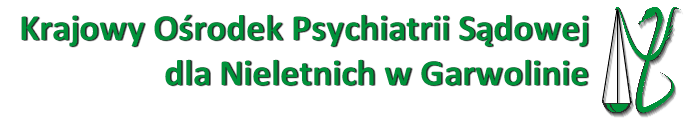 INFORMACJA DLA OFERENTA / KONTRAHENTA w ZWIĄZKU Z UDZIELANIEM ZAMÓWIEŃ PUBLICZNYCHNa podstawie art. 13 Rozporządzenia Parlamentu Europejskiego i Rady (UE) 2016/679 z dnia27 kwietnia 2016r w sprawie ochrony osób fizycznych w związku z przetwarzaniem danych osobowychi w sprawie swobodnego przepływu takich danych oraz uchylenia dyrektywy 95/46/WE (RODO),informuje się o przetwarzaniu danych oraz prawach związanych z przetwarzaniem tych danych:Administrator DanychAdministratorem Pani / Pana danych osobowych jest Krajowy Ośrodek Psychiatrii Sądowej dla Nieletnich w Garwolinie, Al. Legionów 11 08-400 Garwolin.Dane kontaktowe Inspektora Ochrony DanychKontakt z Inspektorem Ochrony Danych tel. 693-529-436, e-mail: iod@kopsn.plPodstawa i cel przetwarzania danychPani / Pana dane osobowe zawarte w ofertach / wnioskach o dopuszczenie do udziału wpostępowaniu o udzielenie zamówienia publicznego a także dane znajdujące się w publiczniedostępnych rejestrach (Krajowy Rejestr Sądowy, Centralna Ewidencja i Informacja o Działalności Gospodarczej RP, Krajowy Rejestr Karny) będą przetwarzane w celu w celu związanym z postępowaniem o udzielenie zamówienia publicznego / postępowaniem konkursowym / rozpatrzenia oferty oraz podjęcia działań przed zawarciem ewentualnej umowy. Dane przetwarzane będą na podstawie art. 6 ust. 1 lit c. RODO, w związku z obowiązującymi przepisami prawa, w szczególności ustawą z dnia 27 sierpnia 2009 r. o finansach publicznych, ustawą z dnia 23 kwietnia 1964r – Kodeks Cywilny a w przypadku postępowań o udzielenie zamówienia publicznego / postępowań konkursowych w związku z ustawą  z dnia 11 września 2019 r. Prawo zamówień publicznych zwaną dalej PZPW przypadku wyboru oferty i zawarcia umowy dane zamieszczone w umowie oraz w dokumentacji z nią związanej, będą przetwarzane w celach związanych z realizacją umowy, w tym w celu wystawienia faktur, rachunków oraz prowadzenia sprawozdawczości finansowej na podstawie art. 6 ust. 1 lit c. RODO w związku z obowiązującymi przepisami prawa, w szczególności przepisami wymienionymi powyżej oraz przepisami ustawy z dnia 29 sierpnia 1997r. ordynacja podatkowa, ustawy z dnia 29 września 1994 r. o rachunkowości, ustawy z dnia 15 kwietnia 2011r o działalności leczniczej.Obowiązek podania danych osobowych bezpośrednio Pani / Pana dotyczących jest wymogiemustawowym. Konsekwencje niepodania określonych danych mogą wynikać z Pzp lub mogąskutkować brakiem możliwości rozpatrzenia oferty oraz zawarcia ewentualnej umowy.Informacja o  przekazywaniu  danychDane mogą być udostępniane wyłącznie pracownikom upoważnionym do przetwarzania danych. Dane mogą być udostępnione innym podmiotom lub organom upoważnionym na podstawie przepisów prawa. Ośrodek nie zamierza przekazywać danych do państwa trzeciego lub organizacji międzynarodowych.Dane osobowe nie będą podlegać zautomatyzowanemu podejmowaniu decyzji lub profilowaniu.Czas przechowywania danychPani/Pana dane osobowe będą przechowywane, zgodnie z art. 78 ust. 1 PZP, przez okres 5 lat od dnia zakończenia postępowania o udzielenie zamówienia, a jeżeli czas trwania umowy przekracza 4 lata, okres przechowywania obejmuje cały czas trwania umowy;Odbiorca danych osobowychOdbiorcami Pani/Pana danych osobowych będą osoby lub podmioty, którym udostępniona zostanie dokumentacja postępowania w oparciu o art.18 oraz art. 74 ustawy PZP;Pani / Pana dane mogą być udostępniane innym podmiotom lub organom upoważnionym na podstawie przepisów prawa, a także na podstawie umów powierzenia, w szczególności w przypadku wyboru oferty dane przekazane mogą być dostawcom systemów informatycznych i usług IT podmiotom świadczącym usługi prawnicze, urzędom skarbowym, bankom. Dane nie będą przekazywane do państwa trzeciego lub organizacji międzynarodowej Prawa związane z przetwarzaniem danychna podstawie art. 15 RODO przysługuje Państwu prawo dostępu do danych oraz żądania od Administratora informacji o celu i sposobie przetwarzania danych, przy czym w przypadku, gdy wykonanie obowiązków, o których mowa w art. 15 ust. 1-3 RODO, wymagałoby niewspółmiernie dużego wysiłku, zamawiający może żądać od osoby, której dane dotyczą, wskazania dodatkowych informacji mających na celu sprecyzowanie żądania, w szczególności podania nazwy lub daty postępowania o udzielenie zamówienia publicznego lub konkursu; W związku z art. 75 Pzp ustawy, w przypadku korzystania przez osobę, której dane osobowe są przetwarzane przez zamawiającego z uprawnienia dostępu do danych osobowych, zamawiający może żądać od osoby, występującej z żądaniem wskazania dodatkowych informacji, mających na celu sprecyzowanie nazwy lub daty zakończonego postępowania o udzielenie zamówienia.na podstawie art. 16 RODO prawo do sprostowania danych, które są nieprawidłowe lub niekompletne, przy czym skorzystanie z prawa do sprostowania lub uzupełnienia danych osobowych nie może skutkować zmianą wyniku postępowania o udzielenie zamówienia publicznego ani zmianą postanowień umowy w zakresie niezgodnym z ustawą Prawo zamówień publicznych oraz nie może naruszać integralności protokołu oraz jego załączników; W związku z art. 19 ust. 2 oraz art. 76 Ustawy Pzp, skorzystanie przez osobę, której dane osobowe dotyczą, z uprawnienia do  sprostowania lub uzupełnienia danych osobowych, nie może skutkować zmianą wyniku postępowania o udzielenie zamówienia ani zmianą postanowień umowy w sprawie zamówienia publicznego w zakresie niezgodnym z ustawą oraz nie może naruszać integralności protokołu postępowania oraz jego załączników.na podstawie art. 17 RODO prawo do usunięcia danych przetwarzanych bezpodstawnie, na podstawie art. 18 RODO prawo do ograniczenia przetwarzania, przy czym wystąpienie z żądaniem ograniczenia przetwarzania nie ogranicza przewarzania danych osobowych do czasu zakończenia postępowania o udzielenie zamówienia publicznego lub konkursu; prawo do ograniczenia przetwarzania nie ma zastosowania w odniesieniu do przechowywania, w celu zapewnienia korzystania ze środków ochrony prawnej lub w celu ochrony praw innej osoby fizycznej lub prawnej, lub z uwagi na ważne względy interesu publicznego Unii Europejskiej lub państwa członkowskiego. mają Państwo prawo wniesienia skargi do organu nadzorczego, tj. Prezesa Urzędu Ochrony Danych Osobowych, w tych przypadkach, gdy przetwarzanie Państwa danych narusza przepisy prawa. nie przysługuje Państwu:w związku z art. 17 ust. 3 lit. b, d lub e RODO prawo do usunięcia danych osobowych;prawo do przenoszenia danych osobowych, o którym mowa w art. 20 RODO;na podstawie art. 21 RODO prawo sprzeciwu, wobec przetwarzania danych osobowych, gdyż podstawą prawną przetwarzania Pani/Pana danych osobowych jest art. 6 ust. 1 lit. c RODO. Administrator nie będzie podejmować decyzji w sposób zautomatyzowany, w tym profilować na podstawie przetwarzanych danych osobowych. 